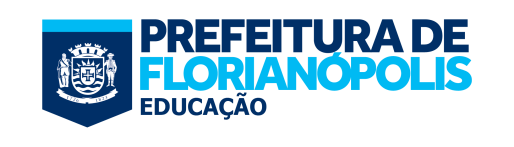 -------------------------------------------------------------------------------------------------------------------------------------------O comprovante abaixo deve ser preenchido pela Secretaria Municipal de Educação